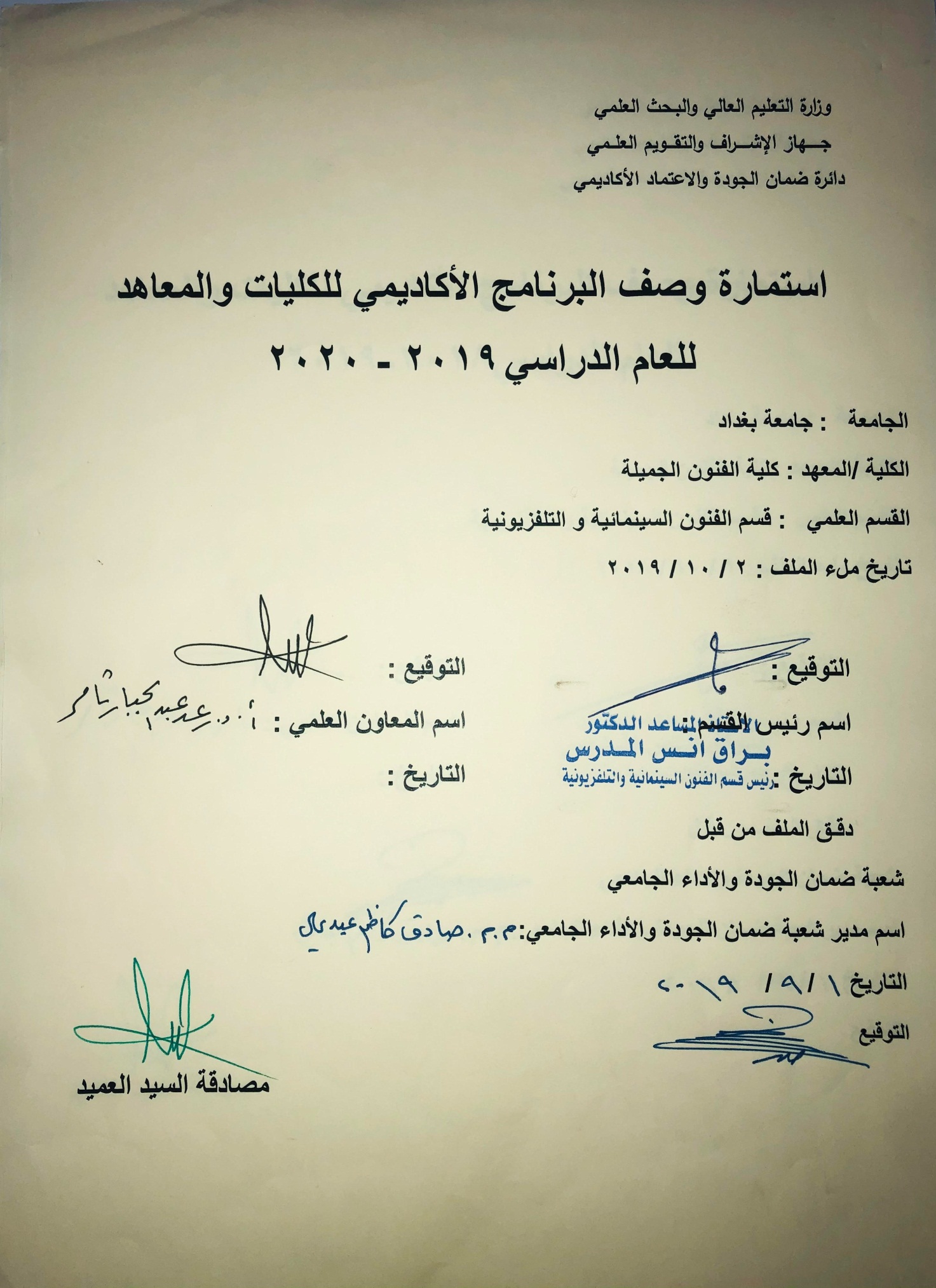 وصف تصميم المنطق الرقميوصف المقررالمؤسسة التعليميةكلية الفنون الجميلةالقسم الجامعي / المركزقسم الفنون السينمائية والتلفزيونيةاسم / رمز المقرراللغة الانكليزيةاشكال الحضور المتاحةطلبة الدراسات الصباحية/قسم الفنون السينمائية والتلفزيونيةالفصل / السنةالمرحلة الاولى/ عامعدد الساعات الدراسية (الكلي)2 ساعة اسبوعياًتاريخ اعداد هذا الوصفاهداف المقررتعليم الطلبة بدراسة اللغة الانكليزية من خلال قواعدها للوصول الى المهارات الكتابة والاستماع والنطق والتكلمالاهداف المعرفية1:تعليم الطلبة على كيفية استغلال المنهج المقرر اللغة الانكليزية في فهم مفردات اللغة الانكليزية والتكلم في مخاطبة الاخر الاهداف المهارتية الخاصة بالمقرر1: شروحات نظرية لكل موضوع اسبوعي من ثم اجراء تطبيقات (تمارين نظرية) وحلول لقواعد الغة.طرائق التعليم والتعلم: امتحان نظري بواقع امتحانين في كل فصلطرائق التقييم:ج – الاهداف الوجدانية والقيميةج 1اعداد طالب متخصص في مجال اللغة الانكليزيةطرائق التعليم والتعلم: شرح نظرية لكل موضوع اسبوعي داخل القاعة الدراسات ثم عمل تطبيقات في مجال المحاورة بين الطلاب طرائق التقييم: امتحان نظري بواقع امتحانين في كل فصلد- المهارات العامة والتأهيلية المنقولة (المهارات الاخرى المتعلقة بقابلية التوظيف والتطور الشخصي): واجبات بيتية (homework) عن كتابة حلول تمارين في مجال اللغة الانكليزية او كتابة قطع قصيرة (انشاء) paragraph  لكل موضوع في مجال اللغة الانكليزية.الاسبوعالساعاتمخرجات التعلم المطلوبةاسم الوحدة / المساق او الموضوعطريقة التعليمطريقة التقييم2Helloمحاضرة نظريةواجب يومي2Your worldمحاضرة نظريةواجب يومي2All about youمحاضرة نظريةواجب يومي2Family and friendمحاضرة نظريةواجب يومي2The way I liveمحاضرة نظريةواجب يومي2Every dayمحاضرة نظريةواجب يومي2My favouritesمحاضرة نظريةواجب يومي2Where I liveمحاضرة نظريةواجب يومي2Times pastمحاضرة نظريةواجب يومي2We had a great time محاضرة نظريةواجب يومي2I can do thatمحاضرة نظريةواجب يومي2Please and thank youمحاضرة نظريةواجب يومي2Here and nowمحاضرة نظريةواجب يومي2Its time to goمحاضرة نظريةواجب يومي2Guestion wordمحاضرة نظريةواجب يومي2This and thatمحاضرة نظريةواجب يومي2Pronounsمحاضرة نظريةواجب يومي2Present simpleمحاضرة نظريةواجب يومي2Negativeمحاضرة نظريةواجب يومي2Adjective محاضرة نظريةواجب يومي2Adverb of frequencyمحاضرة نظريةواجب يومي2Introductionsمحاضرة نظريةواجب يومي2Opposite adjectiveمحاضرة نظريةواجب يومي2Opposite verbمحاضرة نظريةواجب يومي2محاضرة نظريةواجب يوميالكتب المقررة المطلوبةNew head plusالمراجع الرئيسية (المصادر):أ. الكتب والمراجع التي يوصي بها  : مجموعة من الكتب العلمية التي تخص قواعد اللغة الانكليزية grammar و developing skills ب. المراجع الالكترونية، مواقع الانترنيت:موقع كلية الفنون الجميلة + مواقع تخصصية ب اللغة الانكليزية